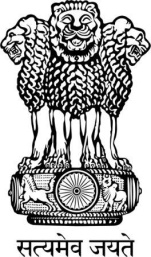 Govt. of West BengalGovernment General Degree College at KaliganjDebagram, NadiaSEMESTER- V ONLINE EXAMINATION FEE COLLECTION NOTICE15.12.2021All running Semester-V students and other eligible to appear in the U.G Semester-V Examination,2021 are hereby informed that the Examination fees will be collected through SBI i-collect system from 20.12.2021 – 31.12.2021. Fees can be paid online, or through debit/credit card or in cash in SBI branches through printed challans. Applicable bank charges must be paid in addition.  The amount of Fees to be deposited is given in the table below (Bank Charge Extra):The details of Examination Fees to be paid are given below:	The proof of payment must be shown to the college office for collecting the admit card/& the Mark sheet of the Sem-V Examination, 2021.*Note: Before payment of Examination Fees, carefully read the instruction for online payment in next page.	Sd/-Officer-in-ChargeGovernment General Degree College at KaliganjGovt. of West BengalGovernment General Degree College at KaliganjDebagram, NadiaINSTRUCTION FOR ONLINE PAYMENT OF EXAMINATION FEEOpen SBI Collect page → Tick the box for Terms & conditions; Proceed → Select State: West Bengal → Type of Institution: Educational Institution → Name of Institution: KALIGANJ GOVERNMENT COLLEGE → Select Category: Examination FeeSelect the items from Drop Down Menu as per instruction bellow:                                                                                                                    Sd/- Officer-in-ChargeGGDC at KaliganjCourseFees to be Paid (In Rupees)B.A Honours180/-B.A Pass155/-B.SC Honours(with 2 Core Course & 2 DSE)180/- +  320/- (4 x @80/-) = 500/-B.SC Prog (with Chemistry as one of the DSE)155/- + 80/- + 80/-  + 100/- = 415/-B.SC Prog (without Chemistry as one of the DSE)155/ + 80/- + 80/- + 80/- = 395/-All casual candidates (Upto 3 papers)105/- Degree NameB.A. Hons[Select ‘Bengali Hons/ English Hons/History Hons/ Sanskrit Hons’]B.A. ProgB.Sc Hons [Select ‘Botany Hons/ Physiology Hons/Zoology Hons’]B.Sc ProgCategorySelect “Regular/Supplementary”Select “Regular/Supplementary”Select “Regular/ Supplementary”Select “Regular/Supplementary”Semester5th  5th  5th  5th  CombinationSelect “Not Applicable”[For both Regular & Supplementary candidate]Select “Not Applicable” [For both Regular & Supplementary candidate]Select “Hons-HCC” [For Regular Hons candidate] Select “Not Applicable” [ For Supplementary candidate]Select “Prog-DSE”Subject NameSelect “Not Applicable”Select “Not Applicable”Select “Hons-Botany” [For Regular Botany Hons candidate /Select “Hons-Zoology” [For Regular Zoology Hons candidate /Select “Physiology” [For Regular Physiology Hons candidate /Select “Not Applicable” [ For Supplementary candidate]Select “Prog”Subject Combination for B.Sc Progxxx3 DSE subject names like Bot-Phys-Zoology/ Phys-Zoology-Chemistry etc.Amount (Rs.)180 [for Regular]/ 105  [for Supplementary upto 3 papers]155 [for Regular]/ 105  [ for Supplementary upto 3 papers]500 [For Regular Hons candidate]/105 [ For Supplementary candidate]395  [For Regular Prog candidate without Chemistry as DSE]/415 [For Regular Prog candidate with Chemistry as DSE]/105 [ For Supplementary candidate]